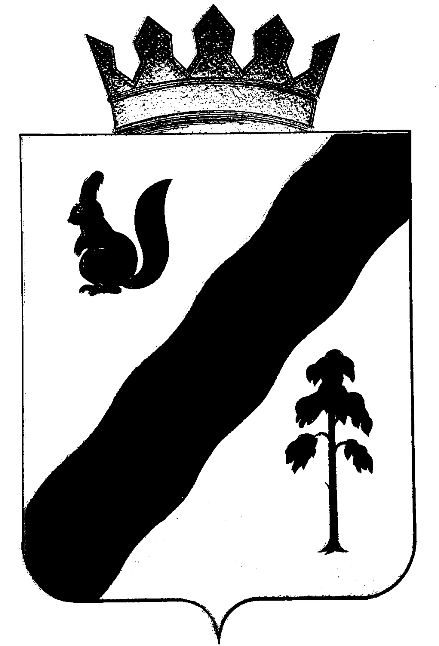 ПОСТАНОВЛЕНИЕАДМИНИСТРАЦИИ ГАЙНСКОГО МУНИЦИПАЛЬНОГО  ОКРУГАПЕРМСКОГО КРАЯ  15.02.2021                                                                                        № 104 О внесении изменений в состав Межведомственной комиссии попрофилактике правонарушенийГайнского муниципального округа, утвержденного постановлением администрации Гайнского муниципального округа от 30.04.2020г  № 222 В связи с кадровыми изменениями, администрация Гайнского муниципального  округа  ПОСТАНОВЛЯЕТ:     1.Внести в состав  Межведомственной комиссии по профилактике правонарушений Гайнского муниципального округа, утвержденный постановлением администрации Гайнского муниципального округа  от 30.04.2020  № 222  «О создании межведомственной комиссии по профилактике правонарушений в Гайнском муниципальном  округе»,  следующие изменения:Позицию:1.1.«Кондратюк Татьяна Леонидовна – и.о. зам. главы по социальной и внутренней политике – начальник управления образования администрации Гайнского муниципального округа, заместитель председателя комиссии»  изложить в следующей редакции:«Цырдя Лариса Михайловна - и.о. зам. главы по социальной и внутренней политике – начальник управления образования администрации Гайнского муниципального округа, заместитель председателя комиссии».1.2. «Ведущий специалист по делам молодежи и спорту администрации Гайнского муниципального округа, член комиссии»изложить в следующей редакции:«Атькова Евгения Васильевна – заведующий сектором молодежной и внутренней политики, культуры и спорта, член комиссии».1.3. «Цырдя Лариса Михайловна, начальник отдела по Гайнскому району ТУ Минсоцразвития Пермского края по КПО, член комиссии»изложить в следующей редакции:Четина Татьяна Леонидовна – и.о. начальника отдела по Гайнскому району ТУ Минсоцразвития Пермского края по КПО, член комиссии».2.Настоящее Постановление вступает в силу с момента подписания и подлежит размещению на официальном сайте Гайнского муниципального округа.Глава муниципального  округа – глава  администрацииГайнского муниципального округа                                            Е.Г.Шалгинских 